OSNOVNA ŠKOLA DAVORINA TRSTENJAKAHRVATSKA KOSTAJNICA					J E L O V N I K 	   - 3. mjesec 2018. g.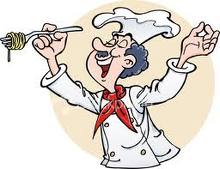 Utorak, 6.3.2018.			GRAH + KRASTAVCI + SOKSrijeda, 7.3.2018.			LINOLADA + KAKAOČetvrtak, 8.3.2018.		PILEĆI PAPRIKAŠ + CIKLA + SOKPetak, 9.3.2018.			PALENTA SA SIROM I VRHNJEM+ BANANA + SOKPonedjeljak, 12.3.2018.		KRAFNA OD ČOKOLADE+ KAKAOUtorak, 13.3.2018.			MAHUNE + SOK + KREM BANANICASrijeda, 14.3.2018.			PAŠTETA + ČAJČetvrtak, 15.3.2018.		PANIRANI RIBLJI ŠTAPIĆI + PIRE + SOKPetak, 16.3.2018.	ZAPEČENA TJESTENINA SA SIROM I VRHNJEM + TORTICAPonedjeljak, 19.3.2018.		BUREK OD MESA + JOGURTUtorak, 20.3.2018.	RIŽOTO + KRASTAVCI + SOKSrijeda, 21.3.2018.			SENDVIČ + ČAJČetvrtak, 22.3.2018.		TJESTENINA BOLONJEZ + CIKLA + SOKPetak, 23.3.2018.			DUKATELA + KAKAOPonedjeljak, 26.3.2018.		KROASAN + KAKAOUtorak, 27.3.2018.			GRAŠAK + SOKSrijeda, 28.3.2018.			HOT-DOG + SOKČetvrtak, 29.3.2018.		PILEĆI PAPRIKAŠ + SOKPetak, 30.3.2018.			PALENTA S MLIJEKOM + TORTINA